Taylor R. Dunphy, MD		 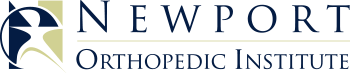 Orthopaedic  Surgery and Sports MedicineNewport Orthopedic Institute949.722.7038 OFFICE949.722.5038 FAXCA License: A129372DIAGNOSIS:  ( LEFT / RIGHT)_____________________________              DATE__________________ELBOW FRACTURE PHYSICAL THERAPY PRESCRIPTION Range of motion (Active, Active Assisted, Passive), LIMITS:   Yes/No	LIMITS: Flex_____ Ex_____Pro_____ Supination_____Brace: Yes/No        Settings/Timeline______________________________________	Passive stretching Wrist Extensors and Flexors		Begin with Elbow flexed		Progress to stretching with Elbow in extensionStrengthening: Begin if range of motion is near full:  Biceps, Triceps, Wrist Flexors, Wrist Extensors, Resisted pronation and supination.  Can begin with Isometric exercises, then progress to concentric and eccentric exercise as tolerated.																				Ice before and after rehab exercisesModalities (stim. Ionto, US)** Please send progress notes.Physician’s Signature:_____________________________________________Taylor R. Dunphy, MD, Orthopaedic Surgeon, Newport Orthopedic Institute